ElectrolysisDefine the following key words:Electrode_____________________________________Anode________________________________________Cathode_______________________________________Electrolyte_____________________________________Sketch a diagram below to show the equipment required to carry out the electrolysis of an aqueous solution:At the anode (+) ions gain/lose electrons.At the cathode (-) ions gain/lose electrons.Ionic compounds do not conduct electricity when solid but do when molten or dissolved. Explain why.________________________________________________________________________________________________________________________________________________What are the products when the following molten salts undergo electrolysis?What are the products when the following aqueous salts undergo electrolysis? (use the reactivity series to help)Higher TierWrite balanced ionic half equations to show the products formed when the following molten salts are electrolysed:Lead Iodide ___________________________________________________________________________Potassium Chloride ___________________________________________________________________________  Electrolysis Homework (2017) by S. Harding, English Martyrs’ Catholic School shared under a CC-BY 4.0 (Creative Commons Attribution 4.0 International License ) licence.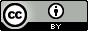 SaltProduct at anode(+)Product at cathode (-)Zinc ChlorideLead BromideAluminium OxideIron(III)ChlorideSaltProduct at anode(+)Product at cathode (-)Zinc ChlorideSodium NitrateAluminium OxideCopper Sulphate